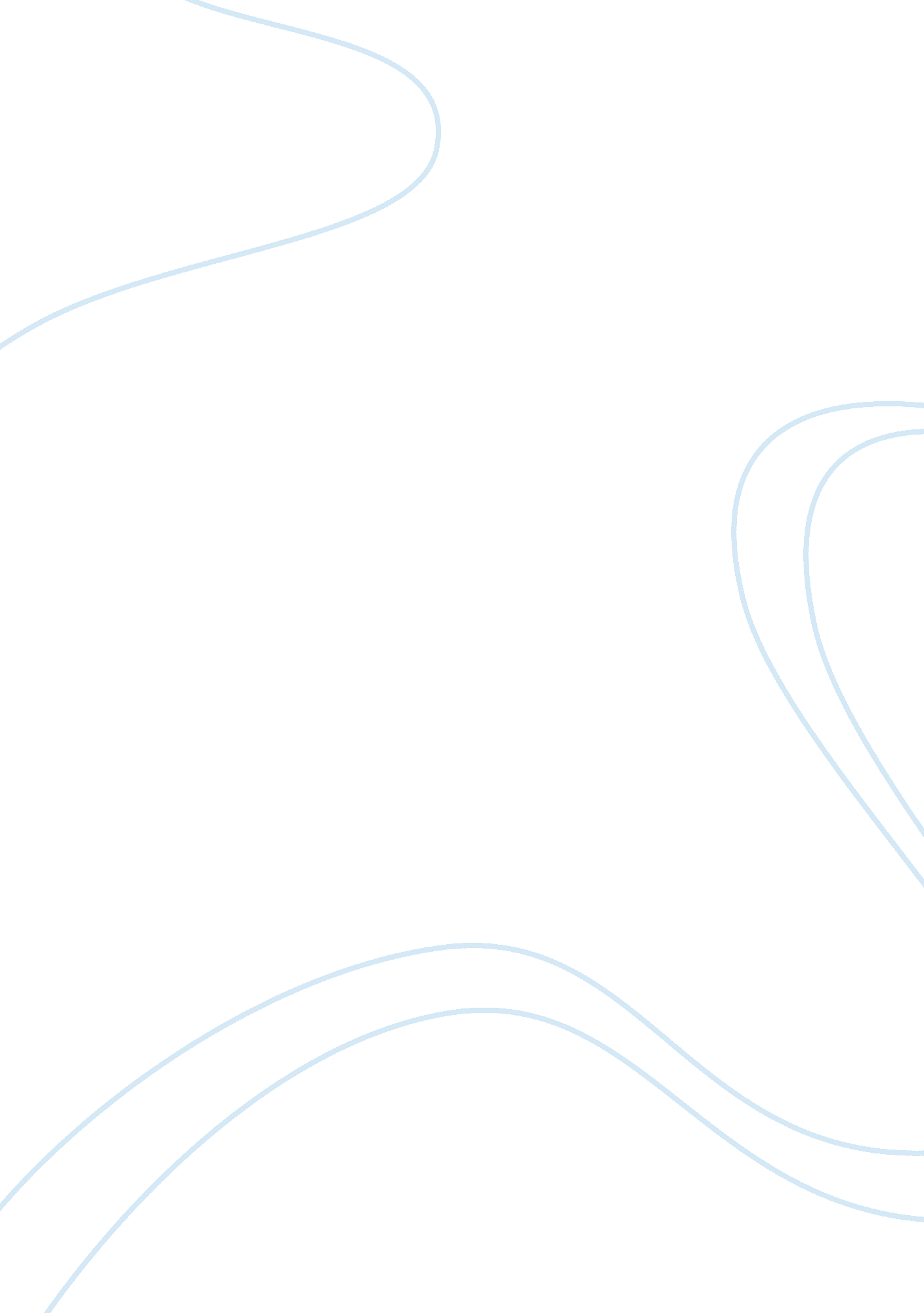 Unit 4 db - hypothesis testing and varianceLaw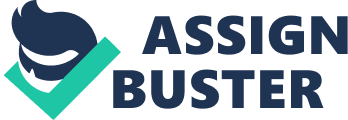 Unit 4/DB - Hypothesis Testing and Variance Unit 4/DB - Hypothesis Testing and Variance Crime has for long proved to be difficult to measure. For this reason, every state requires statistics of crimes committed by individuals in its criminal justice system. Uniform Crime report was formed in 1929 by the international Association of Chiefs of police in order to establish a system for gathering unvarying crime statistics in United States (FBI, 2012). The committee of police chiefs established that the number of felonies identified by police force would best serve as the measure of the state’s criminality. In essence, Lejins (1966) notes that Uniform crime reports are compilations of crime statistics on a national scale that provides as high a degree of completeness and uniformity. 
The Uniform Crime reports provide reliable information to law enforcement administration, management and operation. This information assists in measuring the fluctuations in the type and degree of crimes in United States. The data contained in Uniform Crime Reports is not collected by the FBI itself, but it is obtained from the law enforcement agencies in United States (FBI, 2004). After obtaining information from the police forces in United States, FBI compiles the information obtained. Needless to say, FBI publishes annual crime reports after obtaining the information. 
There is a noted high disparity between the number of crimes reported to the police and the actual number of crimes committed in United States. A high number of victims of crimes do not report their crime incidences to the police (Rosen, 1995). From the research, many of the victims do not report crimes because they regard the crime as private or a personal matter. In reference to Lynch and Addington (2007), many of the crime victims regard the crime as of little importance and fear payback. 
In my own view, Uniform Crime Reports cannot accurately compare the efficiency of two different police departments. All police departments work together in gathering crime information and Uniform Crime Reports would not accurately show performance of different police departments. 
References 
FBI (2004). 05a29093bd0e650e16232bee01a9b83d. fbi. Retrieved  2004, from http://http://http://http://www2. fbi. gov/ucr/handbook/ucrhandbook04. pdf 
Lejins, P. P. (1966). Uniform Crime Reports. Michigan Law Review, 64(6), 1011-1030. 
Lynch, J. P., & Addington, L. A. (2007). Understanding Crime Statistics: Revising the divergence of the NCVS and UCR. Cambridge University Press. 
Rosen, L. (1995). The Creation of the Uniform Crime Report. Social Science History, 19(2), 215-238. 
FBI (2012). Uniform Crime Reports. Federal Bureau of Investigations. Retrieved  2012, from http://http://www. fbi. gov/about-us/cjis/ucr/ucr 